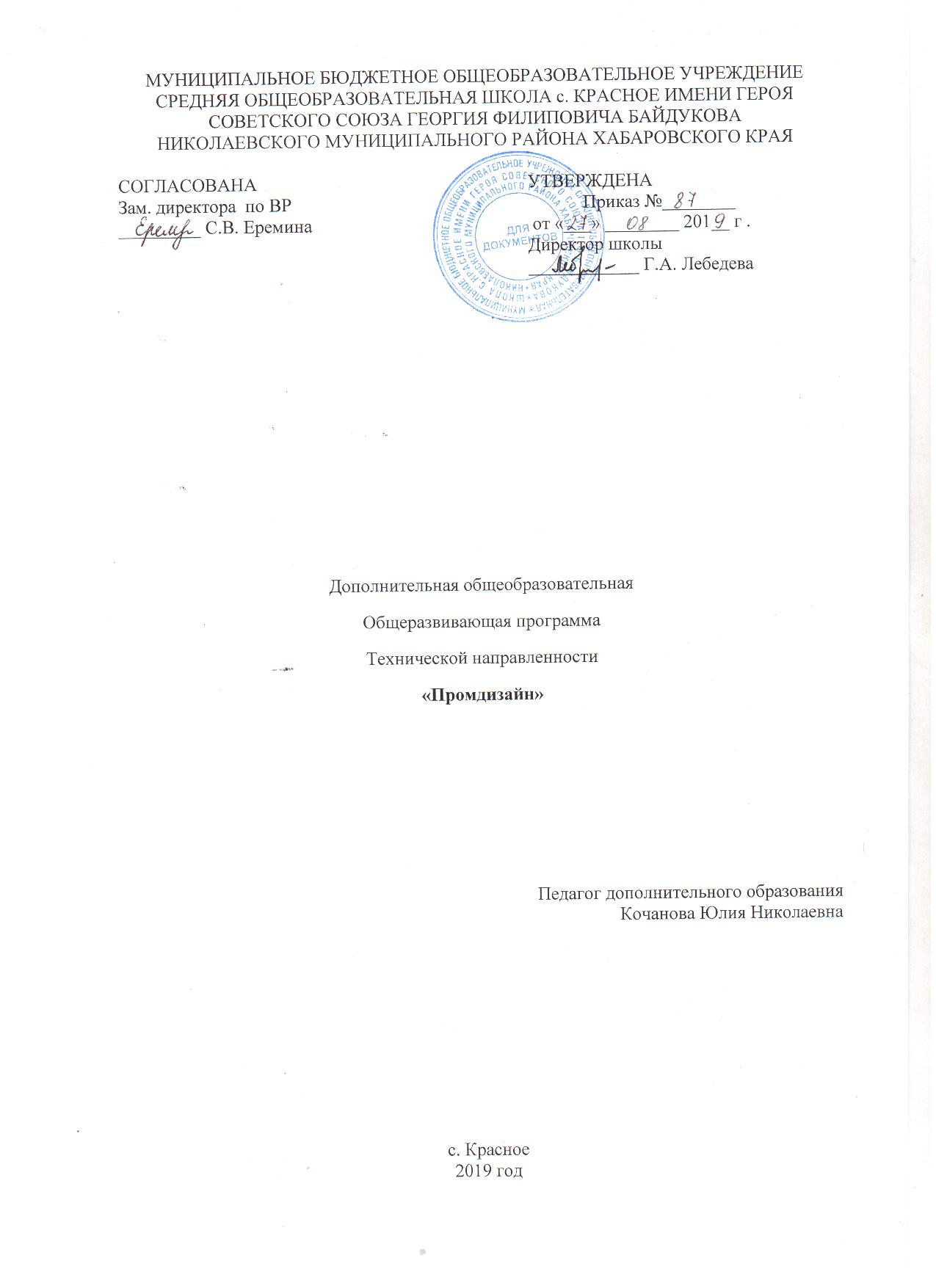 Пояснительная запискаПрограмма дополнительного образования «Промдизайн» составлена в соответствии с Федеральным Законом от 29.12.2012 № 273-ФЗ «Об образовании в РФ», Концепцией развития дополнительного образования детей (Распоряжение Правительства РФ от 4.09.2014 № 1726-р), Постановлением Главного государственного санитарного врача РФ от 04.07.2014 № 41 «Об утверждении СанПиН 2.4.4.3172-14 «Санитарно-эпидемиологические требования к устройству, содержанию и организации режима работы образовательных организаций дополнительного образования детей», Приказом Минобрнауки России от 29.08.2013 № 1008 «Об утверждении Порядка организации и осуществления образовательной деятельности по дополнительным общеобразовательным программам», Методическими рекомендациями МОиНРФ по проектированию дополнительных общеразвивающих программ (включая разноуровневые программы) от 18.11.2015 г.(№09-3242), Локальным актом «Положение о разработке, порядке утверждения, реализации и корректировки общеобразовательных программ, ООП ООО МБОУ СОШ с.Красное.Актуальность предлагаемой программыобусловлена тем, что в наше время отсутствует предмет черчения в средней школе, у детей технического склада ума нет доступа к основному направлению деятельности инженера такому, как создание чертежей, схем, эскизов будущих моделей. А также в наше время наиболее точными и детальными являются чертежи, начерченные в программе и распечатанными в принтере. Так же наиболее проще подписывать такие чертежи т.к. вручную возможны небольшие погрешности в шрифте, а использование программы сводит их на нет. В связи с чем у школьников нет знаний и навыков для работы в программах, которые к тому же позволяют создавать 3Dчертежи и печать их на 3D принтере. С целью приобретения данных навыков была создана программа дополнительного образования «Промдизайн».Педагогическая целесообразность Настоящая программа разработана с учётом особенностей занятий, возраста и уровня подготовки детей, режима и временных параметров осуществления деятельности, нестандартности индивидуальных результатов обучения и воспитания, где больше внимания уделяется детальноеграфическое изображение всевозможной техники, где есть простые в изготовлении работы, а так же сложные структурированные 3D модели.Новизнапрограммы состоит в том, что школьники не только впервые знакомятся с программами черчения, но и дополнительно занимаются постройкой пространственных моделей, более углубленно и детально изучают их, а так же имеют доступ к печати полученных моделей на 3D принтере.Адресат программы. Программа адресована детям 7-11лет.Объем и сроки усвоения программы, режим занятий.Срок реализации 1 год.Формы обученияи виды занятий.- тематические занятия- дидактические занятия- практические занятия- творческие занятия- игровые занятия- выставки детских работ- воспитательные мероприятия.Цель программы–формирование и развитие пространственного мышления и графической грамотности учащихся средней школы посредством изучения промдизайна.ЗадачиТематический план первого года обученияСодержание программы 1 года обучения.1.Вводное занятие.Теория:Значение правильно выполненного графического изображения в жизни. Знакомство с планом работы. Техника безопасности при работе на ПК.Практика: Проведение игры.2. Графическая грамота.Теория:Основные требования к организации рабочего места;Знакомство с различными линиями, применяемыми в черчении и их название;Правильное изображение рамок, чертежей, шрифт.Практика:Построение чертежа с рамкой на выбор.3. Материалы и инструменты.Теория:Изучение панели инструментов в программе AutoCAD разработчика:Autodesk.Практика:Работа с инструментами программы.4. Построение плоских чертежей деталей.Теория:Методы построения сложных чертежей;Правильная компоновка типов линий и стилей шрифта.Практика:Самостоятельное построение чертежа от простой детали к сложному механизму.5. Построение объёмных чертежей деталей.Теория:Правила постройки объемных деталей;Поэтапное составление 3D объекта;Другие способы создания объемных тел.Практика:Построение 3D чертежа от простой детали к сложному механизму.6. Работа с 3D принтеромТеория:Техника безопасности и правила работы с 3D принтером.Практика:Печать своих деталей.7. Заключительное занятиеТеория:Подведение итогов, награждение лучших.Практика: Оформление выставки распечатанных работ.Планируемые результаты.Календарно-тематическое планирование на 2019-2020 уч.годУсловия реализации программы.Программа реализуется в МБОУ СОШ с. Красное. Материально-техническое обеспечение: ПК, принтер, проектор, ноутбуки.Информационное обеспечение: видеоролики, презентации, индивидуальные комплекты дидактического материала для каждого учащегося; дополнительная литература.Формы аттестацииПо разделам:тестирование, самостоятельная работа.По итогам полугодия, года: проведение выставок работ учащихся, использование изделий в качестве подарков. Итоговая и промежуточная аттестация.Оценочные материалы.- тесты на знание графической грамоты;- психолого-педагогическая диагностики (Графические и рисуночные тесты, методы наблюдения, социометрия или метод социометрических измерений, диагностика уровня воспитанности и уровня знаний);- устный опрос на знание линий;- анкетирование (анкетирование на знакомство, исследование жизненных мотивов личности);- выставка работ.Методические материалы. Форма обучения- очная, возможна с применением дистанционных технологий и сетевого взаимодействия.Методы обучения: словесный, наглядный практический, объяснительно-иллюстративный, частично-поисковый, исследовательский проблемный, игровой, дискуссионный, проектный, а также воспитания: поощрение, упражнение, стимулирование, мотивация.Формы организации образовательного процесса: индивидуальная, индивидуально-групповая и групповая.Список используемой литературы для педагогов.	1. Боголюбов, С.К. Задания по курсу черчения / С.К. Боголюбов. - М.: Высшая школа, 1984. - 279 c.	2. Боголюбов, С.К. Машиностроительное черчение / С.К. Боголюбов, А.В. Воинов. - М.: Высшая школа; Издание 3-е, испр., 1976. - 319 c.	3. Большаков, В. П. КОМПАС-3D для студентов и школьников. Черчение, информатика, геометрия (+ DVD-ROM) / В.П. Большаков. - М.: БХВ-Петербург, 2010. - 304 c.4. Суворов, С. Г. Машиностроительное черчение в вопросах и ответах. Справочник / С.Г. Суворов, Н.С. Суворова. - М.: Машиностроение, 1985. - 348 c.22. Уваров, А. С. 2D-черчение в AutoCAD. Самоучитель / А.С. Уваров. - М.: ДМК Пресс, 2010. - 400 c.5. Чекмарев, А. А. Инженерная графика. Машиностроительное черчение / А.А. Чекмарев. - М.: ИНФРА-М, 2011. - 400 c.6. Чекмарев, А. А. Начертательная геометрия и черчение / А.А. Чекмарев. - М.: Юрайт, 2011. - 480 c.Интернет-ресурсы:1.https://www.autodesk.ru/products/autocad/included-toolsets/autocad-raster-designИнструментарийRasterDesign.2. https://www.autodesk.ru/products/autocad/included-toolsets/autocad-electrical Электрический инструментарий.3. https://www.autodesk.ru/products/autocad/included-toolsets/autocad-mep Инструментарий МЕР.4. https://www.autodesk.ru/products/autocad/included-toolsets/autocad-mechanicalМеханический инструментарий.5. https://www.autodesk.ru/products/autocad/included-toolsets#autocad-toolset AutoCAD.6. https://www.autodesk.ru/products/autocad/included-toolsets/autocad-plant-3d Инструментарий Plant 3D.7. https://www.autodesk.ru/products/autocad/included-toolsets/autocad-architectureИнструментарийArchitecture.8. https://www.autodesk.ru/products/autocad/included-toolsets/autocad-map-3d Инструментарий мар  Инструментарий мар3D.ПериодПродолжительность занятияКол-во занятий в неделюКол-во часов в неделюКол-во недельКол-во часов в год1 год1 час11 час3636 часИтого по программе36 часСтартовый уровеньБазовый уровеньПродвинутый уровеньЛичностнаяЛичностнаяНаучить уважительно, относиться к различным видам трудаРазвить уважительное отношение к различным видам трудаПоддерживать уважительное отношение к различным видам трудаМетапредметнаяКоммуникативнаяОбучить навыкам общения в коллективе и сотрудничествоРазвить навыки общения в коллективе и сотрудничестваПоддерживать навыки общение в коллективе и сотрудничествоМетапредметнаяРегулятивнаяОбучить различным формам печатания и  работы на ПКРазвить различные формыпечатания и  работы на ПКПоддержать применение различных формпечатания и  работы на ПКОбразовательная(предметная)Образовательная(предметная)1.Обучить понятиям геометрических фигур и приемам черчения.2. Научить чертить в специализированных программах.3. Научить правильно, проектировать 3D модели.4. Обучить работе на 3D принтере.1. Развить знания о геометрических фигурах и различных приемов черчения.2. Развить знания в работе с чертежными программами.3. Расширить знание приемов упрощающих построение 3D моделей.4. Развить знания работы с 3D принтером.1. Анализировать имеющие знания о различных геометрических фигурах и приемами их изображения2. Подтолкнуть к детальному изучению работы чертежных программ.3. Самостоятельное упрощение создание 3D моделей.4. Создание собственных деталей.№ п/пНазвание темыКоличество часовКоличество часовКоличество часов№ п/пНазвание темыВсегоНа теориюНа практику1Вводное занятие2112Графическая грамота5233Материалы и инструменты2114Построение плоских чертежей деталей8265Построение объёмных чертежей деталей10376Работа с 3D принтером6157Заключительное занятие211Всего:361125Стартовый уровеньБазовый уровеньПродвинутый уровеньЛичностнаяЛичностнаяУважительно, относятся к различным видам трудаУважительно относятся к различным видам трудаУважительно относятся к различным видам труда и делятся опытомМетапредметнаяКоммуникативнаяИмеют навыки общения в коллективе и сотрудничествоПользуются навыками общения в коллективе и сотрудничаютПользуются навыками общение в коллективе, сотрудничают и подталкивают младших детейМетапредметнаяРегулятивнаяВладеют различными формами печатания и  работы на ПКСовершенствуют формы печатания и  работы на ПКПрименяют различные формы печатания и  работы на ПКОбразовательная(предметная)Образовательная(предметная)1.Имеют понятия о геометрических фигурах и приемах   черчения.2. Умеют чертить в специализированных программах.3. Умеют правильно, проектировать 3D модели.4. Умеют работатьна 3D принтере.1. Развиты знания о геометрических фигурах и различных приемов черчения.2. Развиты знания в работе с чертежными программами.3. Расширены знания приемов упрощающих построение 3D моделей.4. Развиты знания работы с 3D принтером. 1. Анализируют имеющиеся знания о различных геометрических фигурах и приемами их изображения2. Знают как работают специализированные программы.3. Самостоятельно упрощают создание 3D моделей.4. Создают собственные детали.№ урокаДатаТемаПримечание105.09.2019Вводное занятиеФормирование представлений о промдизайне212.09.2019ИгрыЗнакомство с детьми319.09.2019Основные требования к организации рабочего места, знакомство с различными линиями, применяемыми в черчении и их названиеФормирование знаний о различных линиях на чертежах и их применение426.09.2019Правильное изображение рамок, чертежей, шрифтЗнание разметок рамок и шрифтов в черчении503.10.2019Построение чертежа с рамкой на выбор.Закрепление полученных знаний610.10.2019Построение чертежа с рамкой на выбор.Закрепление полученных знаний717.10.2019Построение чертежа с рамкой на выбор.Закрепление полученных знаний824.10.2019Изучение панели инструментов в программе AutoCAD разработчика:AutodeskЗнание нужных инструментов для дальнейшей работы931.10.2019Работа с инструментами программыЗакрепление знаний1007.11.2019Методы построения сложных чертежейЗнание понятий о сложных чертежах1114.11.2019Правильная компоновка типов линий и стилей шрифтаПрименение полученных понятий1221.11.2019Самостоятельное построение чертежа простой деталиЗакрепление знаний1328.11.2019Самостоятельное построение чертежа простой деталиЗакрепление знаний1405.12.2019Самостоятельное построение чертежа простой деталиЗакрепление знаний1512.12.2019Самостоятельное построение чертежа сложных деталейЗакрепление полученных знаний1619.12.2019Самостоятельное построение чертежа сложных деталейЗакрепление полученных знаний1726.12.2019Самостоятельное построение чертежа сложных деталейЗакрепление полученных знаний1809.01.2020Правила постройки объемных деталейРазвитие пространственного мышления1916.01.2020Поэтапное составление 3D объектаРазделение на более просты детали2023.01.2020Другие способы создания объемных телУпрощение постройки чертежа2130.01.2020Построение 3D чертежа простой деталиЗакрепление знаний2206.02.Построение 3D чертежа простой деталиЗакрепление знаний2313.02.2020Построение 3D чертежа простой деталиЗакрепление знаний2420.02.2020Построение 3D чертежа сложного механизмаЗакрепление знаний2527.02.2020Построение 3D чертежа сложного механизмаЗакрепление знаний2605.03.2020Построение 3D чертежа сложного механизмаЗакрепление знаний2712.03.2020Построение 3D чертежа сложного механизмаЗакрепление знаний2819.03.2020Техника безопасности и правила работы с 3D принтеромФормирование умений работы с принтером3026.03.2020Печать своих деталейЗакрепление знаний3102.04.2020Печать своих деталейЗакрепление знаний329.04.2020Печать своих деталейЗакрепление знаний3316.04.2020Печать своих деталейЗакрепление знаний3423.04.2020Печать своих деталейЗакрепление знаний3507.05.2020Подведение итогов за годПодведение итогов3614.05.2020Оформление итоговой выставки и награждениеПоощрение годового обучения